 September 2021 Meeting /            Scholium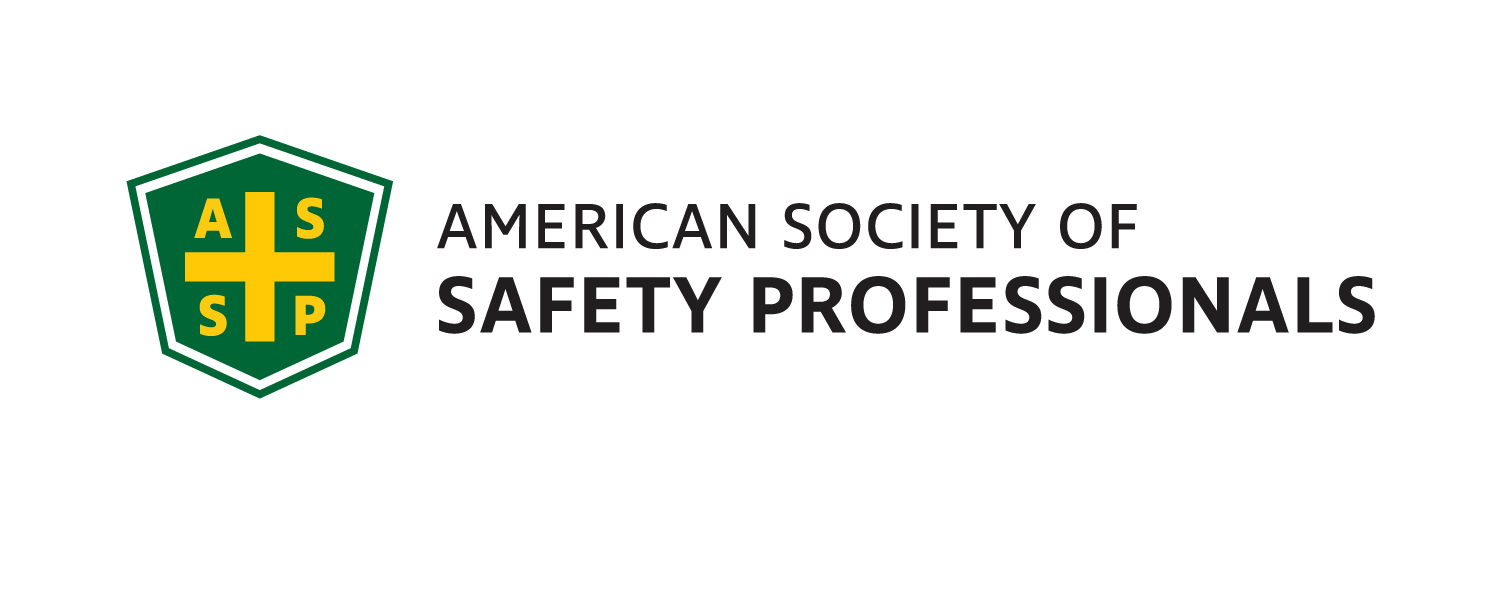 Genesee Valley Chapter          Executive Committee                    2021-22JOIPresident - Mark Flynn585-455-1742Sales Solutions, Inc.mark@salessolutionsinc.net 	Vice President- Jim ChristianoDival Safetyjchristiano@divalsafety.com Membership Chair- Jonathan Aleckna, MSaleckna.jonathan@gmail.com Secretary- Alyssa St. Pierre, ASP, EPIEnvironmental Resources Mgmt. (ERM)alstpierre@ecoopervision.com 	Treasurer- Greg Devlin, CSPU of R – Retired   				gregorydevlin@yahoo.com				Student Chapter Advisor – Joe Rosenbeck, CSPRochester Institute of Technologyjmrcem@rit.edu 	585-475-6469Student Chapter RepresentativeJordynn HuckaboneRochester Institute of Technologyjxh1821@rit.edu 	Openings: Webmaster, Gov. Affairs,  Chapter Delegate, Program ChairGenesee Valley Chapter (GVC) 2021-22Networking Social This meeting will include a talk from Greg Devlin, member of the Amp Stand Down Education Committee, about the OSHA Region 2 Amputation Safety Stand Down and a Network social. DATE:			Tuesday, September 15th, 2021TIME:				5:00PM – 6:30PM	PLACE:		Lovin’ Cup (outside under their tent)									300 Park Point Drive, Suite 101									Rochester, NY 14623			COST:	No Cost – Hors D’oeuvres will be served, Cash Bar RESERVATIONS: Please RSVP byMonday, Sept. 13 on our website at:https://gvc.assp.org/events/genesee-valley-assp-networking-social/Local Job Openings:The Gleason WorksEnvironmental Health & Safety Manager The Safety Manager is responsible for developing, coordinating and promoting all environmental, health and safety programs for The Gleason Works (GWR). This position will develop the EH&S culture along with the GWR Leadership team to ensure legal compliance with all environmental, health, safety and OSHA laws and regulations.To learn more: https://us60.dayforcehcm.com/CandidatePortal/en-US/Gleason/Posting/View/548HP Hood 
Batavia, NY 14020EHS Specialisthttps://recruiting.ultipro.com/HPH1000/JobBoard/b4489760-cbeb-e7d1-67b6-4c4d81bfa181/Opportunity/OpportunityDetail?opportunityId=5f85d238-b14f-4df8-9854-27cc2522bdf0 President’s CornerGreetings colleagues! The Genesee Valley ASSP Executive Committee is looking forward to kicking off the 2021 - 2022 Chapter year with our annual Network Social at Lovin’ Cup. One of our goals this year will be to return to in-person meetings as much as possible, providing it is safe to do so. Therefor this event will be held outside, in a covered area under their tent. Other goals will be to grow our local Chapter’s membership, increase the attendance at our monthly meetings and continue to support the local RIT Student ASSP Chapter.  I would like to thank our past President, Myles Ott, along with the other committee members and all of the presenters from this past year that helped our Chapter achieve Silver-level recognition for the second consecutive year.Here is our schedule for the remainder of this year:10/13/21: RIT Student Chapter 11/10/21: Annual OSHA Update by Nick Donofrio, Compliance Assistance Specialist, NY Regional Office US Department of Labor / OSHA – 11:30am – 1:30pm (location TBD)12/1/21: Genesee Valley & Finger Lakes EH&S Professional Development Conference (location – Holiday Inn Downtown Rochester)12/1/21 – Holiday Social immediately following the PDCWe look forward to seeing you on September 15th .Thank you and be safe!Mark FlynnPresident – Genesee Valley Chapter, ASSP